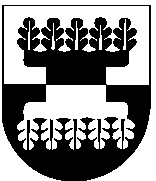 ŠILALĖS RAJONO SAVIVALDYBĖS ADMINISTRACIJOSDIREKTORIUS2019 m. spalio 17 d. Nr. DĮV-833ŠilalėVadovaudamasis Lietuvos Respublikos vietos savivaldos įstatymo 29 straipsnio 8 dalies 2 punktu, Lietuvos Respublikos priešgaisrinės saugos įstatymo 11 straipsnio 3 dalies 6 punktu, Bendrųjų gaisrinės saugos taisyklių, patvirtintų  Priešgaisrinės apsaugos ir gelbėjimo departamento prie Lietuvos Respublikos vidaus reikalų ministerijos direktoriaus . vasario 18 d. įsakymu Nr. 64 „Dėl Bendrųjų priešgaisrinės saugos taisyklių patvirtinimo ir kai kurių Priešgaisrinės apsaugos departamento prie Vidaus reikalų ministerijos ir Priešgaisrinės apsaugos ir gelbėjimo departamento prie Vidaus reikalų ministerijos direktoriaus įsakymų pripažinimo netekusiais galios“, 12 punktu ir Minimaliais reikalavimais valstybės tarnautojų ir darbuotojų priešgaisrinės saugos mokymo programoms, patvirtintais  Priešgaisrinės apsaugos ir gelbėjimo departamento prie Lietuvos Respublikos vidaus reikalų ministerijos direktoriaus . birželio 20 d. įsakymu Nr. 112 „Dėl minimalių reikalavimų valstybės tarnautojų ir darbuotojų priešgaisrinės saugos mokymo programoms patvirtinimo“:T v i r t i n u Šilalės rajono savivaldybės administracijos valstybės tarnautojų ir darbuotojų priešgaisrinės saugos mokymo programą (pridedama).P a v e d u paskelbti šį įsakymą Šilalės rajono savivaldybės interneto svetainėje www.silale.lt.Šis įsakymas gali būti skundžiamas Lietuvos Respublikos administracinių bylų teisenos įstatymo nustatyta tvarka Lietuvos administracinių ginčų komisijos Klaipėdos apygardos skyriui (H. Manto g. 37, 92236 Klaipėda) arba Regionų apygardos administracinio teismo Klaipėdos rūmams (Galinio Pylimo g. 9, 91230 Klaipėda) per vieną mėnesį nuo šio įsakymo įteikimo suinteresuotam asmeniui dienos.Administracijos direktorius	Valdemaras JasevičiusPATVIRTINTA Šilalės rajono savivaldybės administracijos direktoriaus 2019 m. spalio 17 d. įsakymuNr. DĮV-833ŠILALĖS RAJONO SAVIVALDYBĖS ADMINISTRACIJOS VALSTYBĖS TARNAUTOJŲ IR DARBUOTOJŲ PRIEŠGAISRINĖS SAUGOS MOKYMO PROGRAMA I SKYRIUSBENDROSIOS NUOSTATOS Šilalės rajono savivaldybės administracijos (toliau – Administracijos) valstybės tarnautojų ir darbuotojų priešgaisrinės saugos mokymo paskirtis – supažindinti valstybės tarnautojus ir darbuotojus su galimomis gaisrų kilimo priežastimis, pagrindiniais priešgaisrinę saugą reglamentuojančių teisės aktų reikalavimais pastatams, gaisrine įranga, valstybės tarnautojų ir darbuotojų teisėmis ir pareigomis priešgaisrinės saugos srityje, atsakomybe už priešgaisrinę saugą reglamentuojančių teisės aktų pažeidimus.II SKYRIUSPRIEŠGAISRINĖS SAUGOS MOKYMO TVARKA IR TEMOSAdministracijos valstybės tarnautojų ir darbuotojų priešgaisrinės saugos mokymas pagal šią programą organizuojamas ne rečiau kaip kartą per trejus metus.Administracijos valstybės tarnautojų ir darbuotojų mokymą organizuoja Administracijos Teisės ir viešosios tvarkos skyriaus vyriausiasis specialistas, atsakingas už priešgaisrinę saugą savivaldybėje.Administracijos valstybės tarnautojų ir darbuotojų priešgaisrinės  saugos mokymų trukmė  trys valandos.Mokymo temos:Atsižvelgiant į Administracijos valstybės tarnautojų ir darbuotojų  pasirengimą, priešgaisrinės saugos  mokymo programa gali būti papildyta  naujomis temomis.III SKYRIUSŽINIŲ TIKRINIMO TVARKAAdministracijos valstybės tarnautojų ir darbuotojų priešgaisrinės saugos žinios tikrinamos baigus mokymą.Žinių patikrinimas vykdomas žodžiu. Administracijos valstybės tarnautojams ir darbuotojams klausimai užduodami iš 5 punkte nurodytų temų. Užduodami ne daugiau kaip 5 klausimai.Teorijos žinių patikrinimas vykdomas įskaitos būdu, įskaita įrašoma į protokolą (priedas).Administracijos valstybės tarnautojų ir darbuotojų žinias įvertinus nepatenkinamai, pakartotinai jas tikrinti leidžiama ne anksčiau kaip po 10 dienų.IV SKYRIUSBAIGIAMOSIOS NUOSTATOS Administracijos valstybės tarnautojų ir darbuotojų priešgaisrinės saugos mokymo programa gali būti keičiama, papildoma pasikeitus teisės aktams, reglamentuojantiems priešgaisrinės saugos mokymą.Administracijos valstybės tarnautojų ir darbuotojų priešgaisrinės saugos žinių patikrinimo protokolą pasirašo Administracijos direktorius ir mokymą organizavęs Administracijos Teisės ir viešosios tvarkos skyriaus specialistas, atsakingas už priešgaisrinę saugą savivaldybėje. ______________Šilalės rajono savivaldybės administracijos darbuotojų priešgaisrinės saugos mokymo programos priedasŠILALĖS RAJONO SAVIVALDYBĖS ADMINISTRACIJOS VALSTYBĖS TARNAUTOJŲ IR DARBUOTOJŲ PRIEŠGAISRINĖS SAUGOS ŽINIŲ TIKRINIMO PROTOKOLASMokymo data, laikas:Mokymo temos:Priešgaisrinės saugos žinių įvertinimas:––––––––––––––––––ĮSAKYMASDĖL ŠILALĖS RAJONO SAVIVALDYBĖS ADMINISTRACIJOS VALSTYBĖS TARNAUTOJŲ IR DARBUOTOJŲ PRIEŠGAISRINĖS SAUGOS MOKYMO PROGRAMOS PATVIRTINIMOEil. Nr.Temos pavadinimasMokymo trukmė (min.)Pagrindinės gaisrų priežastys. Medžiagų degumas.30 Priešgaisrinę saugą reglamentuojančių teisės aktų reikalavimai:45teritorijos aplink pastatus priežiūrai;pastatams ir juose esančioms patalpoms;pastatuose esantiems elektros įrenginiams;medžiagų sandėliavimui;įvairiems ūkio darbams.Gaisrinė įranga ir jos naudojimo ypatumai:30perspėjimo apie gaisrą sistema;patalpų vidaus gaisrinio vandentiekio sistemos;dūmų kontrolės sistema;pirminės gaisro gesinimo priemonės.Darbuotojų veiksmai kilus gaisrui:60Pagrindiniai evakavimo plano reikalavimai;Darbuotojų evakuacijos iš pastato praktinės pratybos.Darbuotojų teisės ir pareigos priešgaisrinės saugos srityje.10Darbuotojų atsakomybė už priešgaisrinę saugą reglamentuojančiųteisės aktų pažeidimus.5Iš viso:180 min.Nr.(data)Eil. Nr.Vardas, pavardėPareigosVertinimas(įskaityta, neįskaityta)